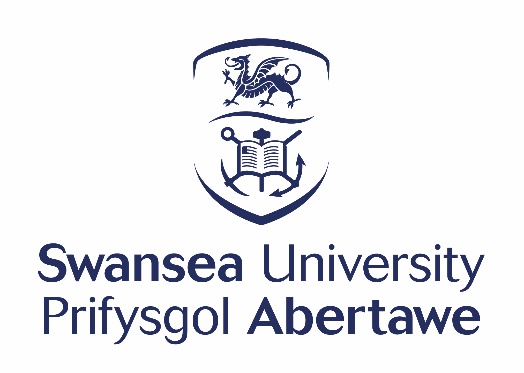 CAIS AM HAWLENBARCIO I FYFYRWYR2020/2021AT DDEFNYDD Y SWYDDFA YN UNIG: -Cymeradwywyd gan               ………………Rhif yr Hawlen                      .................Dyddiad gorffen                   ………..……….Arian parod/Cerdyn Credyd/Cerdyn Debyd  £  ……………..…Dyddiad Talu               ……………..…ANPR wedi'i ddiweddaru                                      Ydy /Nac ydyMynediad rhwystr wedi'i ddiweddaru   Ydy/Nac ydyDeiliad Bathodyn Glas             *Ydy/Nac ydy* Dyddiad darfod              .............Manylion Meini Prawf - ticiwch un o'r canlynol:Llofnod   .......................................................………………….........	Dyddiad   ..............................................	Nodiadau i ymgeiswyrGellir talu â cherdyn debyd/credyd.  Ein dewis fyddai cymryd taliadau dros y ffôn. Serch hynny os oes yn rhaid i chi ddod i'n gweld ni, mae ein derbynfeydd ar agor rhwng 8.30am a 3.00pm o ddydd Llun i ddydd Gwener.Campws Parc Singleton: Derbynfa Tŷ Fulton, llawr gwaelod  Campws y Bae: Adeilad Nanhyfer, swyddfa Ystadau a Rheoli Cyfleusterau ar y llawr cyntafRhaid e-bostio'r holl ffurflenni cais i estates-carparking@abertawe.ac.uk i ddechrau i wirio cymhwysedd.Mae'r holl hawlenni'n ddilys tan 30 Medi 2021 oni nodir yn wahanol. Rhaid talu'r ffi o £300 y flwyddyn yn llawn wrth dderbyn yr hawlen. (Neu ffi pro rata os gwneir cais ar ôl dechrau'r flwyddyn academaidd,  e.e. os gwneir cais yn yr ail dymor, y ffi fydd £200. Os gwneir cais yn nhymor 3, y ffi fydd £100).Gellir prynu hawlen naill ai am flwyddyn gyfan am £300 neu fesul tymor am £100 y tymor. Yn y sefyllfa hon, mae dyddiadau'r tymhorau isod:21/09/20 i 03/01/21 – Tymor Gŵyl Fihangel04/01/21 i 26/03/21   - Tymor y Grawys18/04/21 i 30/09/21 – Tymor yr Haf:Rhaid talu'r ffi o £44.00 y flwyddyn yn llawn wrth dderbyn yr hawlen.  (Neu ffi pro rata am gyfnodau llai na 12 mis)Dylid dychwelyd cais am addasiadau rhesymol oherwydd materion meddygol i'n swyddfa anableddau drwy e-bostio disability@abertawe.ac.uk.Campws y BaeCampws y BaeCampws y BaeCampws y BaeCampws Parc SingletonCampws Parc SingletonCampws Parc SingletonCampws Parc SingletonCyfenwCyfenwBlaenlythrennauBlaenlythrennauTeitlTeitlTeitlTeitlRhif MyfyriwrRhif MyfyriwrYsgolYsgolDyddiad Diwedd y CwrsDyddiad Diwedd y CwrsDyddiad Diwedd y CwrsDyddiad Diwedd y CwrsCyfeiriad yn ystod y tymorCyfeiriad yn ystod y tymorRhif Cofrestru'rCerbydRhif Cofrestru'rCerbydRhif Cofrestru'rCerbydGwneuthurwr/Model y cerbydGwneuthurwr/Model y cerbydGwneuthurwr/Model y cerbydGwneuthurwr/Model y cerbydGwneuthurwr/Model y cerbydLliwy cerbydLliwy cerbydCyfeiriad yn ystod y tymorCyfeiriad yn ystod y tymorCyfeiriad yn ystod y tymorCyfeiriad yn ystod y tymorCyfeiriad yn ystod y tymorCyfeiriad yn ystod y tymorRhif Ffôn CyswlltRhif Ffôn CyswlltMyfyriwr y tu allan i oriau £10.00 (gweler nodyn 1)Caniateir parcio rhwng 4pm ac 8am o ddydd Llun i ddydd Iau a rhwng 4pm ddydd Gwener i 8am ddydd Llun.Caniateir rhoi un car yn unig ar yr hawlen hon.  Yn ddilys ar y ddau gampws.Teithio gormodol - £300 y flwyddyn (gweler nodiadau 1 a 2)Myfyrwyr sy'n byw mewn cyfeiriad y tu allan i Barth Teithio Dinas Abertawe First Cymru yn ystod y tymor ac nid oes ganddyntfynediad i gludiant cyhoeddus lle byddai taith sengl i'r campws o fewn 45 munud yn bosib.Mae'r hawlen hon yn ddilys ar gyfer y Rec ger Campws Parc Singleton yn unig ar hyn o bryd.   Nid yw safle parcio a theithio Ffordd Fabian ar waith ar hyn o bryd.  Mae eich hawlen yn rhoi hawl i chi barcio ar un maes parcio yn unig ac nid ar y ddau gampws.  Addasiad rhesymol oherwydd rhesymau meddygol £44.00 (gweler nodiadau 1 a 3)Yn amodol ar gymeradwyaeth y Gwasanaethau Myfyrwyr, gellir gofyn i chi ddarparu tystiolaeth feddygol i ategu'ch cais. Mae'r hawlen hon am ddim os oes gennych fathodyn glas.Deiliaid Ysgoloriaeth Chwaraeon (ffi wedi'i chynnwys yn y fwrsariaeth)Yn amodol ar gymeradwyaeth Pennaeth Chwaraeon a Hamdden Gorfforol.  E-bostiwch eich cais i estates-carparking@abertawe.ac.ukMeithrinfa £44.00 (gweler nodyn 1)Myfyrwyr â phlant dibynnol sydd wedi'u cofrestru ym Meithrinfa'r Brifysgol (yn amodol ar gymeradwyaeth Rheolwr y Feithrinfa).Rwyf, drwy hyn, yn gwneud cais am hawlen i ddefnyddio meysydd parcio'r Brifysgol ac yn cytuno i gael fy rhwymo gan reoliadau'r Brifysgol ac amodau darparu'r hawlen. Cytunaf i dalu'n llawn wrth dderbyn yr hawlenDefnyddiwch y lle hwn i ddarparu unrhyw wybodaeth ychwanegol i ategu'ch cais: